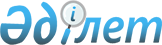 О внесении изменений в решение акима Есильского района Северо-Казахстанской области от 20 февраля 2014 года № 5 "Об образовании избирательных участков на территории Есильского района"
					
			Утративший силу
			
			
		
					Решение акима Есильского района Северо-Казахстанской области от 27 октября 2015 года N 28. Зарегистрировано Департаментом юстиции Северо-Казахстанской области 10 ноября 2015 года N 3448. Утратило силу решением акима Есильского района Северо-Казахстанской области от 4 января 2019 года № 01
      Сноска. Утратило силу решением акима Есильского района Северо-Казахстанской области от 04.01.2019 № 01 (вводится в действие по истечении десяти календарных дней после дня его первого официального опубликования).
      В соответствии со статьей 21 Закона Республики Казахстан от 24 марта 1998 года "О нормативных правовых актах" аким Есильского района Северо-Казахстанской области РЕШИЛ:
      1. Внести в решение акима Есильского района Северо-Казахстанской области от 20 февраля 2014 года № 5 "Об образовании избирательных участков на территории Есильского района" (зарегистрировано в Реестре государственной регистрации нормативных правовых актов под № 2576 от 27 февраля 2014 года, опубликовано в газете "Есіл таңы" от 7 марта 2014 года № 11(412), в газете "Ишим" от 7 марта 2014 года № 11 (8698) следующие изменения:
      пункт 1 изложить в следующей редакции:
      "1. Образовать на территории Есильского района 47 избирательных участков в следующих границах:";
      в пункте 1:
      подпункт 13) изложить в следующей редакции:
      "13) Избирательный участок № 139.
      Центр село Ивано-Петровка, в здании коммунального государственного учреждения "Ивано-Петровская начальная школа" государственного учреждения "Отдел образования Есильского района Северо-Казахстанской области" акимата Есильского района Северо-Казахстанской области. В границах села Ивано-Петровка.";
      подпункт 15) изложить в следующей редакции:
      "15) Избирательный участок № 141.
      Центр село Чириковка, в здании коммунального государственного учреждения "Чириковская средняя школа". В границах села Чириковка, села Луговое, села Гурьяновка, села Жаналык, села Орталык.";
      подпункт 32) изложить в следующей редакции:
      "32) Избирательный участок № 158.
      Центр село Жекеколь, улица Центральная 2, дом Сералина Ербола Шаймерденовича (по согласованию). В границах села Жекеколь.";
      подпункт 33) изложить в следующей редакции:
      "33) Избирательный участок № 159.
      Центр село ОсҰдлое, улица Мира 3, дом Осипова Кайсара Умирбаевича (по согласованию). В границах села ОсҰдлое.";
      подпункт 44) исключить.
      2. Контроль за исполнением настоящего решения возложить на руководителя аппарата акима Есильского района Северо-Казахстанской области Кравчука А.Ю.
      3. Настоящее решение вводится в действие по истечении десяти календарных дней после дня его первого официального опубликования.
					© 2012. РГП на ПХВ «Институт законодательства и правовой информации Республики Казахстан» Министерства юстиции Республики Казахстан
				
      Аким Есильского района
Северо-Казахстанской области

М.Абишев

      СОГЛАСОВАНО:

      Председатель Есильской 
районной избирательной
комиссии 
Северо-Казахстанской области
Республики Казахстан
27 октября 2015 года

Рахиев Куанышпай Баяхметович
